To link the Userdatafk wirh noncorporate or to treat the following error as below:

“Your userdatafk 2802/mailcharls@yahoo.com is not yet linked to your profile in Noncorporate”

We have to link the noncorporate with Userdatafk, following are steps below for illustration:After login search for the Noncorporate menu
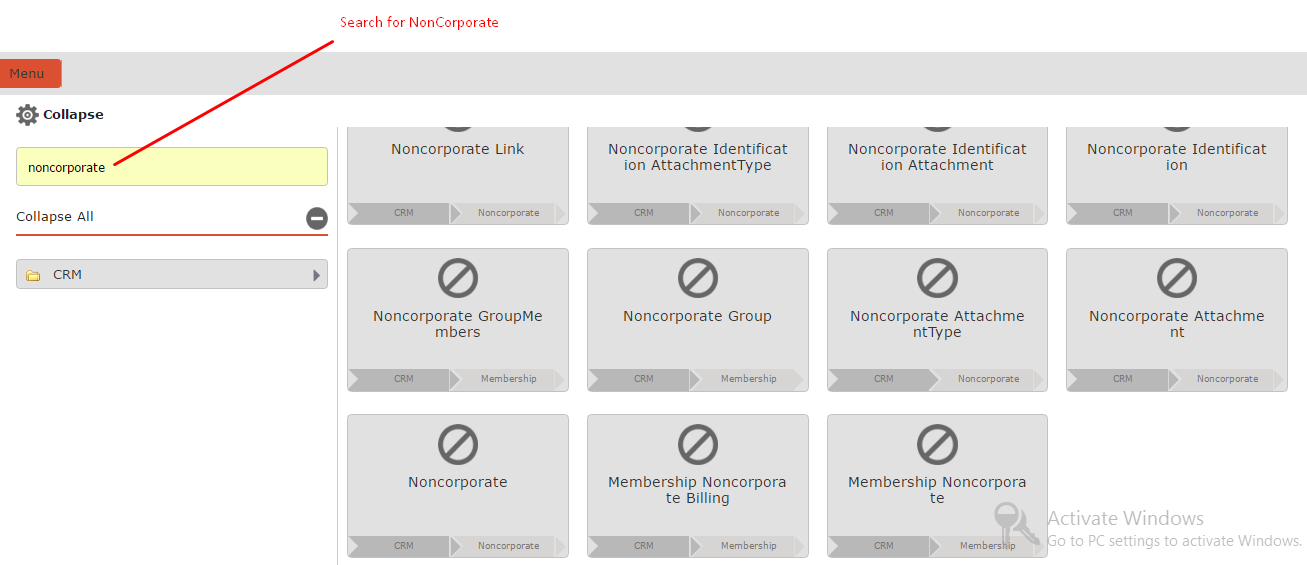 Click on the NonCorporate menu available from the result menu
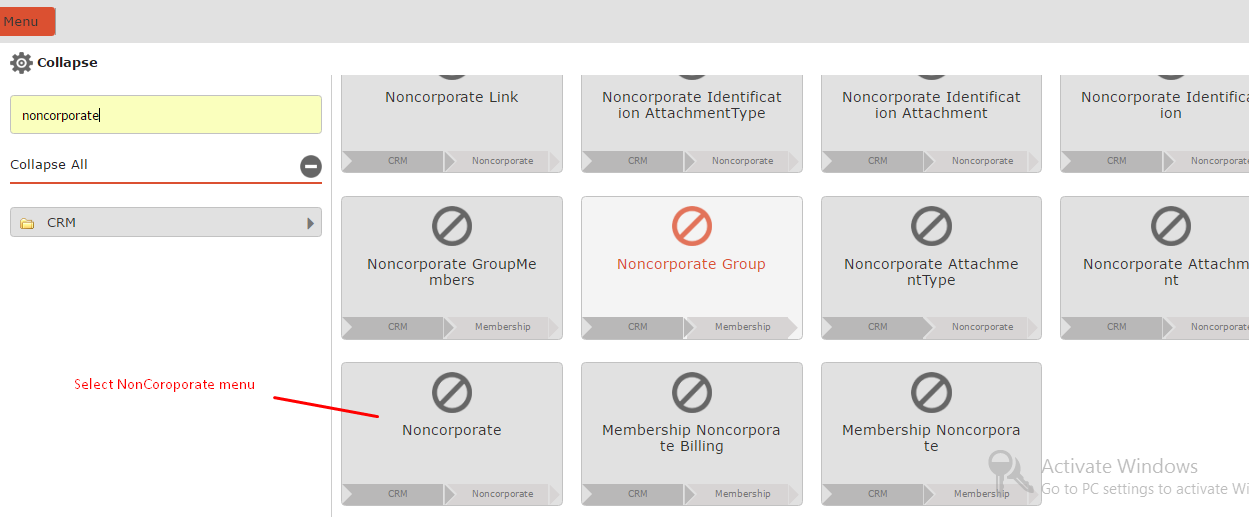 Now search for the NonCorporate ID to be linked with UserData  with either  EntryId  or NonCorporateFullName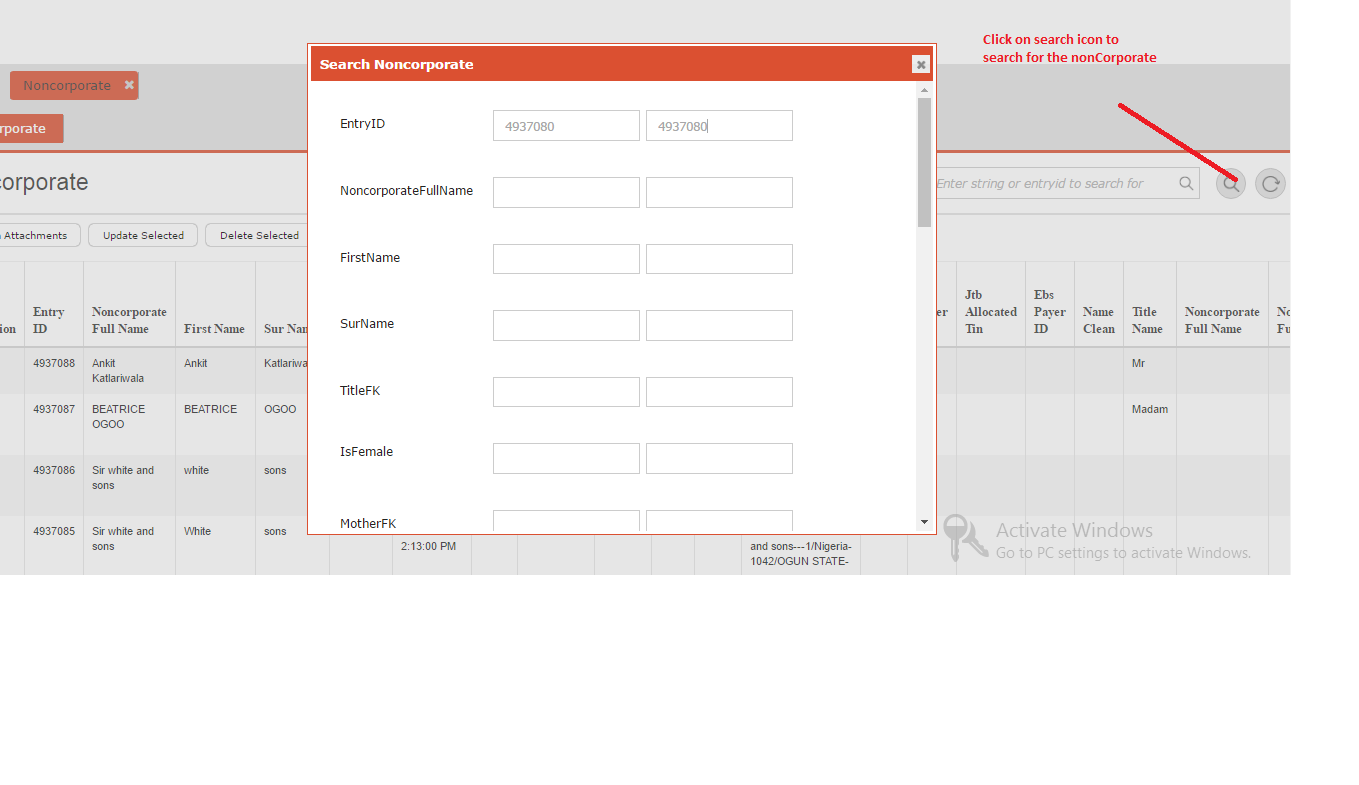 Enter NonCorporate EntryID and click on search button below
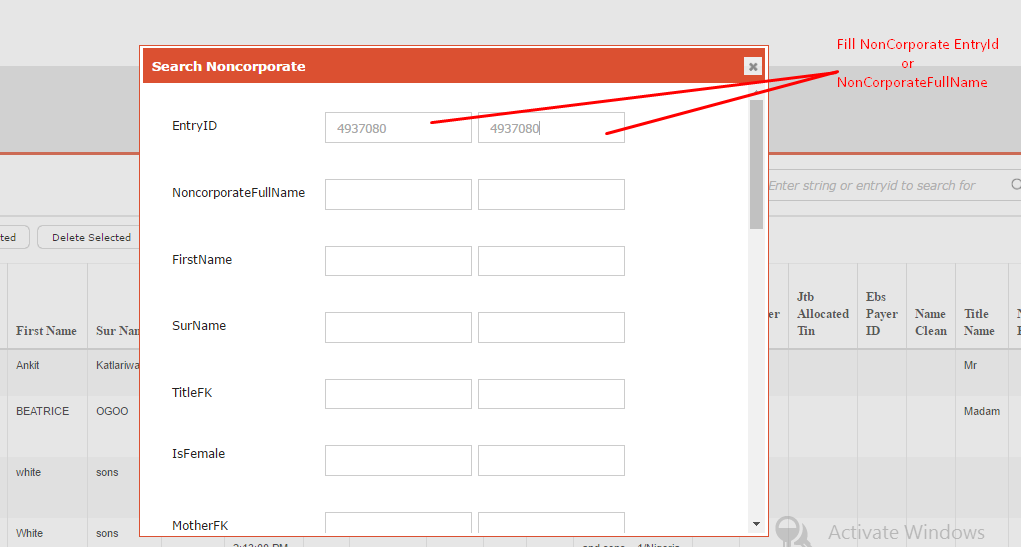 Now select the from result to edit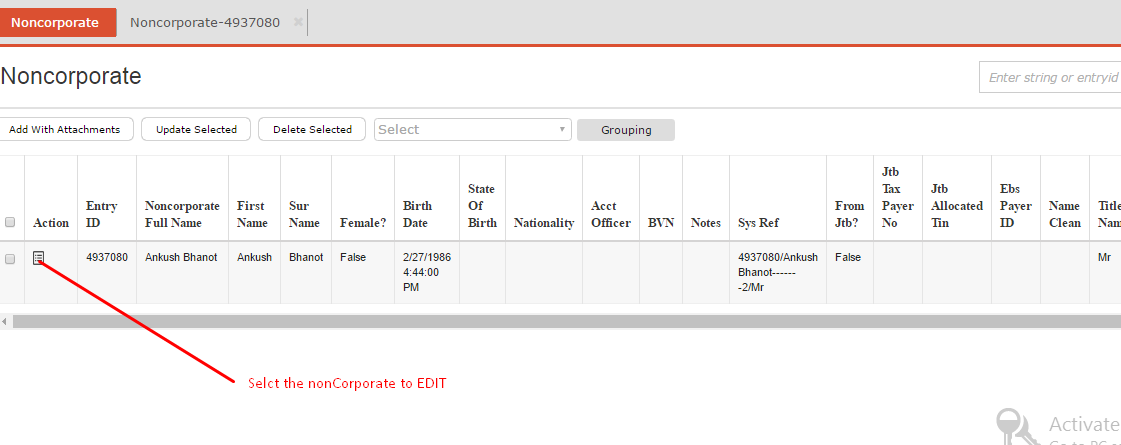 Now edit the NonCorporate by clicking on the Edit icon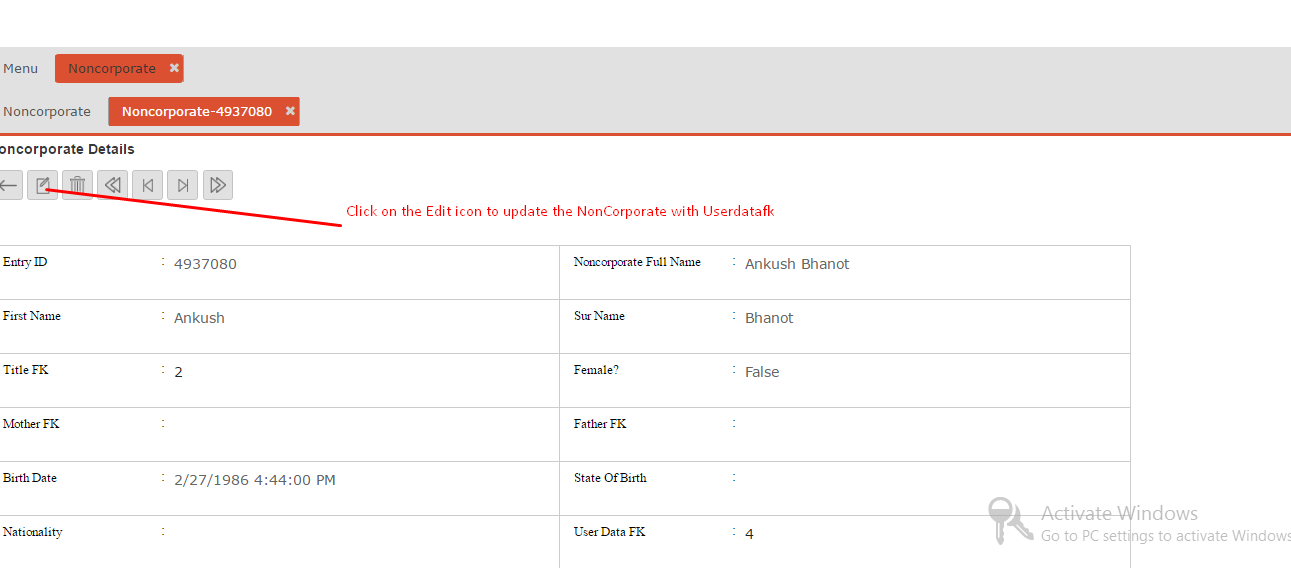 Select the UserDatafk to be linked from dropdown and click on Update button below.
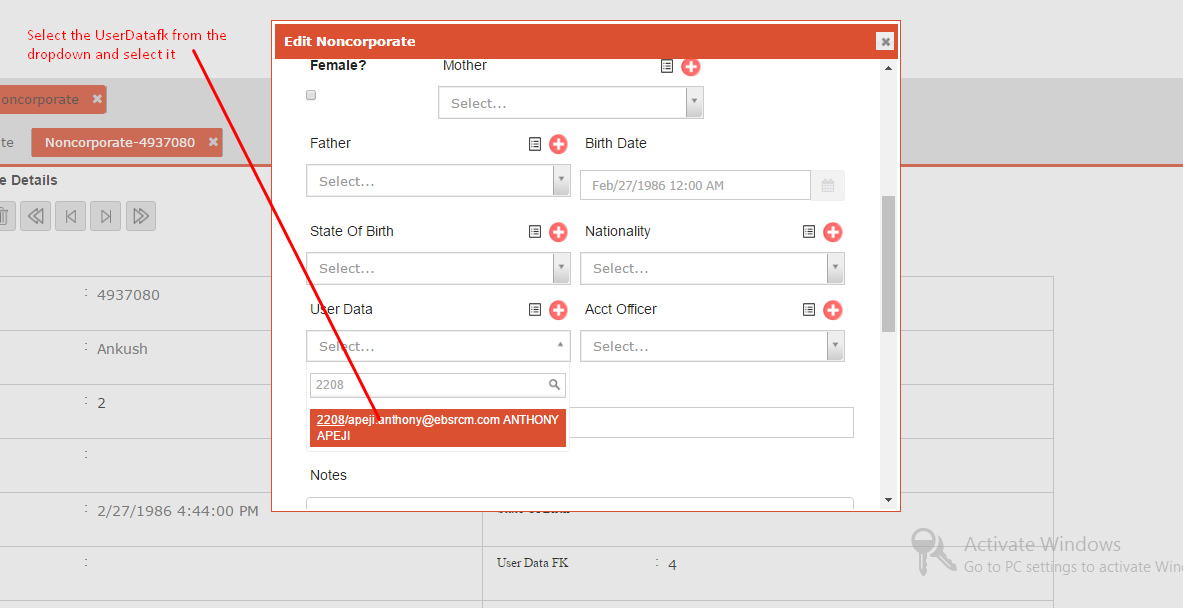 Once record is updated the message will come as “ Record Successfully Updated ”, which will successfully link the Userdatafk  with Noncorporate .